UNIVERSIDAD CATÓLICA SEDES SAPIENTIAEFACULTAD DE CIENCIAS AGRARIAS Y AMBIENTALES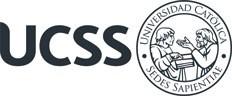 El título debe estar escrito aquí, en mayúsculas y minúsculas, sin comillas de inicio y cierre, respetando las tildes, centrado, sin negritas y sin punto finalEscoja el tipo de documento. PARA OPTAR EL Elija un elemento. DE Elija un elemento.Elija un elemento.Elija un elemento.Haga clic o pulse aquí para escribir texto.ESCOJA EL LUGAR DONDE REALIZÓ SU INVESTIGACIÓN, Perú202x